Hello and welcome families!All children are welcome at St Matts.Kids are an important part of our church community.We have a crèche for infants in the crèche room (located under the hall) from 10am. All children from three up begin in church with their family and friends and leave during the break to join their groups, around the coloured flags. The primary kids enjoy Big Group Time before separating into smaller groups.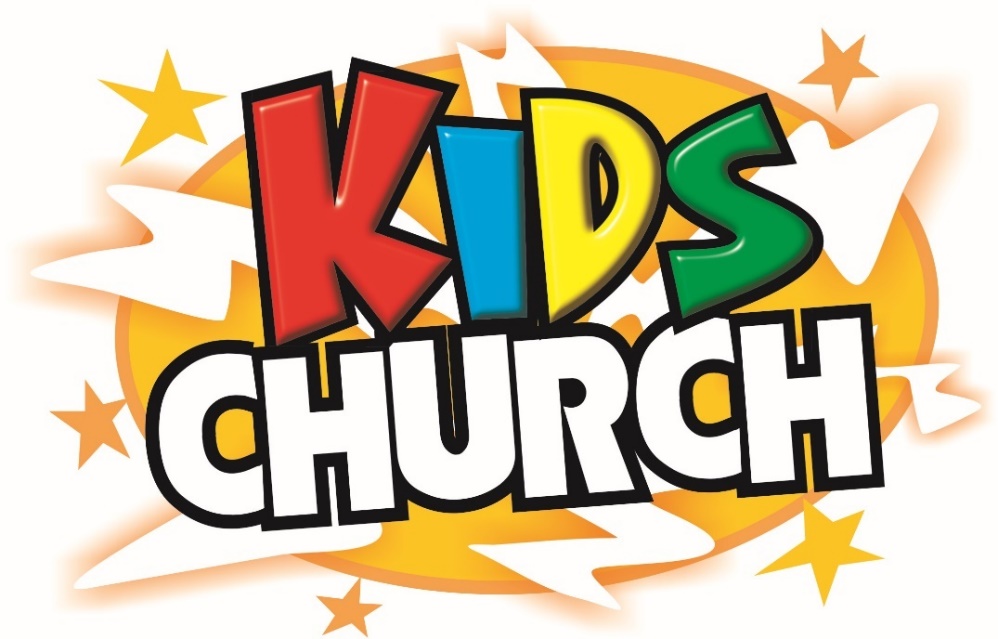 Term 3, 2019 In Term 3, the preschool kids will be following a program called ‘God’s Amazing Promises’ which will teach the children that God made amazing promises to lots of different people throughout the bible & those promises came true. Like those people, we can also believe every promise God makes.The primary-aged groups are learning from Matthew’s Gospel, chapters 1-7, which include the stories of Jesus birth, baptism, early ministry and parables.We’ll also be singing, learning memory verses and having lots of fun together. We would love you to pray for us and ask what we’ve been learning throughout the term!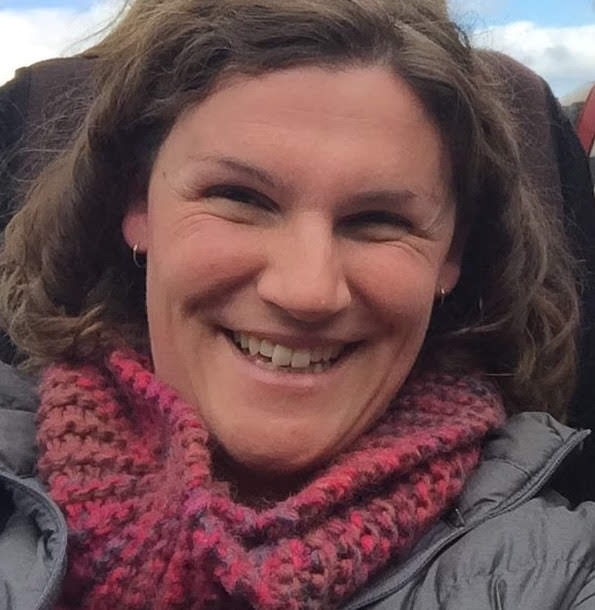 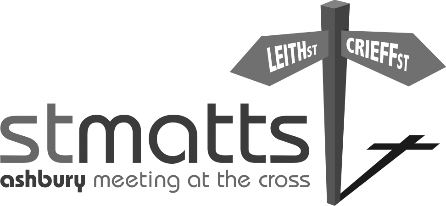 Kind regards, Christine SempleChildren’s and women’s workerSt Matt’s AshburyKids Church Groups 2019  Yellow Preschool God’s Amazing PromisesPreschool kids need to be signed in and out by a parent or carer.K-6: Matthew 1-7Leaders & LocationsMemory verses K-6The Lord’s Prayer9 “Our Father in heaven,
hallowed be your name,
10 your kingdom come,
your will be done,
    on earth as it is in heaven.
11 Give us today our daily bread.
12 And forgive us our debts,
    as we also have forgiven our debtors.
13 And lead us not into temptation, 
    but deliver us from the evil one.”Matthew 6:9-13Song K-4‘Jesus Saves! Jesus Saves!’ – Colin Buchanan (‘Christ the King of Christmas’ album)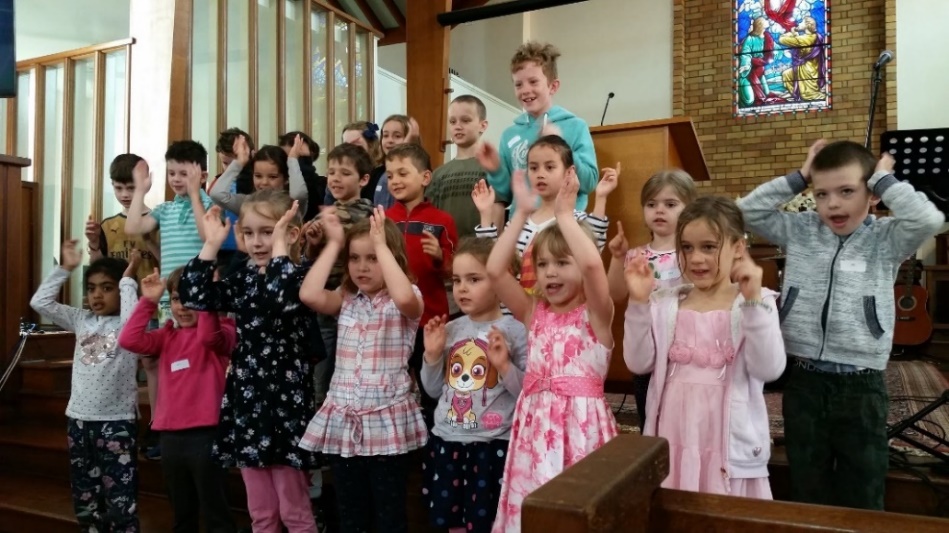 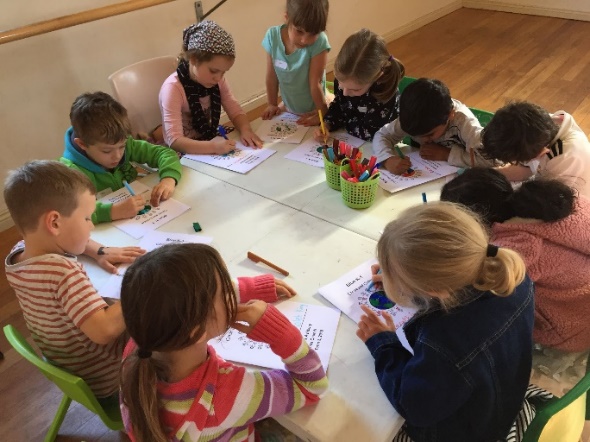 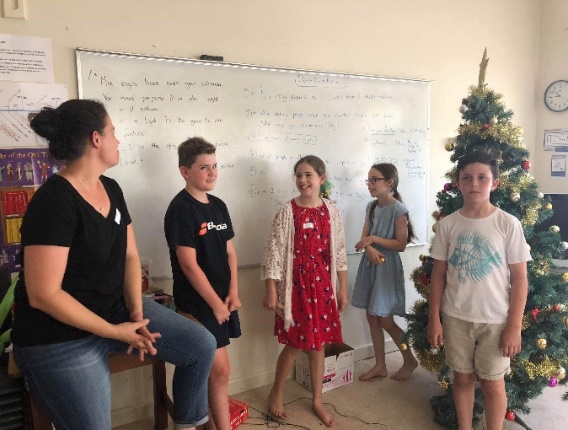 All our leaders have Working with Children Checks and Safe Ministry Training.Yellow PreschoolBlue KindyBlueYr1Green Y2-3OrangeY4Red Y5-6AbiAlessandraAnnieBethany SCameronDaveyEvieGeorgeJulietPhoebeJoshuaLewisLydiaPaigeRachaelRosieSusieAlanaAmeliaBethany CEliHuck JojoLucyMaxyOscarAaronAprilCharlie HEdenElizaEmma SJosiahMarcusSophieTadhgAsherCadellChloeJudeOliver BRebeccaRobbieCalebCharlie MEdIzzyJamesJasmineJoseph YLilyMariellaOliver CPoppyWesleyDateStoryBible28th JulyAbrahamGenesis 12, 154th AugustIsaacGenesis 12-2111th AugustJosephGenesis 37-4618th AugustExodusExodus 1-2025th AugustJoshuaJoshua 1-61st SeptemberDavid1 Samuel 16-178th SeptemberSolomon1 Kings 11:1-1315th SeptemberThe Exile2 Kings 24:8-1622nd SeptemberJesusJohn 2, 4, 5, 6, 9, 11, 20:31DateFocusBible28th JulyGod SavesMatthew 14th AugustGod’s Plan Can’t Be StoppedMatthew 211th AugustJohn the Baptist & Jesus’ BaptismMatthew 318th AugustJesus’ TemptationMatthew 425th AugustBe SaltyMatthew 5:1-161st SeptemberMurderous AngerMatthew 5:21-268th SeptemberPromises, Promises, PromisesMatthew 5:33-4815th SeptemberFor God AloneMatthew 6:1-1822nd SeptemberThe Wise & Foolish BuildersMatthew 7:24-27GroupLeaderLocationYellow PreschoolCoralie BywaterSecond crèche room (Next to the toilets)Blue K1Christine SempleFront half of the hallGreen Y2-3Mike JonesBack room of the hallOrange Y4Stephen MugridgeBack half of the hallRed Y5-6Anita HawkinsSmall room under church